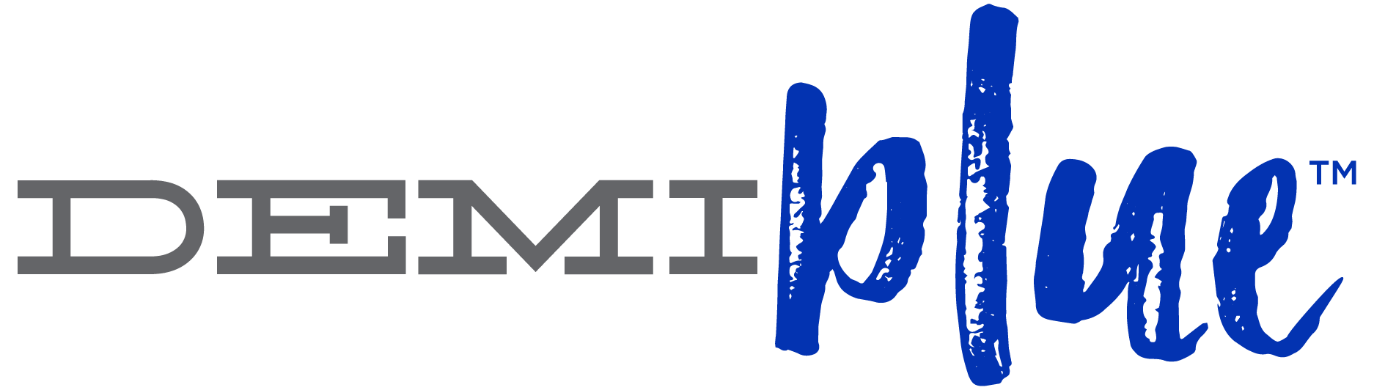 Nail Polish Exchange Receipt (to be provided to retail location)Customer Name: _____________________________Customer Email Address: _______________________________Phone Number: _____________________ How did you learn about DEMIblue? _________________________________________________STORE REPRESENTATIVE: ________________________________--------------------------------------------------------------------------------------------------------------------